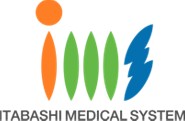 　　　　　　　履歴書（ＩＭＳグループ応募書式）記入日 　　　年　月　日年月免	許	・	資	格免	許	・	資	格自覚している性格（長所と短所）自覚している性格（長所と短所）自覚している性格（長所と短所）趣味・特技得意な科目・分野得意な科目・分野得意な科目・分野学生時代に力を入れたこと自 己 P R志望動機ふりがな性別性別性別希望職種希望職種希望職種希望職種希望職種氏名診療放射線技師診療放射線技師診療放射線技師診療放射線技師診療放射線技師生年月日西暦　　　　　　　西暦　　　　　　　西暦　　　　　　　西暦　　　　　　　年　　　　年　　　　月　　　　月　　　　日　　　日　　　（満　　　　（満　　　　歳）歳）ふりがな現住所〒　〒　〒　〒　〒　〒　〒　〒　〒　〒　〒　〒　〒　現住所現住所TEL：　TEL：　TEL：　TEL：　TEL：　TEL：　TEL：　TEL：　TEL：　TEL：　TEL：　E-mail携帯電話携帯電話携帯電話携帯電話最寄駅線線線駅駅最寄駅までの交通手段 (最寄駅までの交通手段 (最寄駅までの交通手段 (最寄駅までの交通手段 (最寄駅までの交通手段 (最寄駅までの交通手段 (・分）ふりがな帰省先等〒　〒　〒　〒　〒　〒　〒　〒　〒　〒　〒　〒　〒　〒　〒　〒　〒　〒　〒　〒　〒　〒　〒　〒　帰省先等帰省先等TEL：　TEL：　TEL：　TEL：　TEL：　TEL：　TEL：　TEL：　TEL：　TEL：　TEL：　TEL：　年月学　　歴　・　職　　歴学　　歴　・　職　　歴学　　歴　・　職　　歴学　　歴　・　職　　歴学　　歴　・　職　　歴学　　歴　・　職　　歴学　　歴　・　職　　歴学　　歴　・　職　　歴学　　歴　・　職　　歴学　　歴　・　職　　歴学　　歴　・　職　　歴学　　歴　・　職　　歴学　　歴　・　職　　歴学　　歴　・　職　　歴学　　歴　・　職　　歴学　　歴　・　職　　歴学　　歴　・　職　　歴学　　歴　・　職　　歴学　　歴　・　職　　歴学　　歴　・　職　　歴学　　歴　・　職　　歴学　　歴　・　職　　歴学　　歴　・　職　　歴実習先及び期間期間期間期間期間期間期間期間期間期間期間実習先実習先実習先実習先実習先実習先実習先実習先実習先実習先実習先実習先実習先実習先実習先及び期間～～～実習先及び期間～～～実習先及び期間～～～